День знаний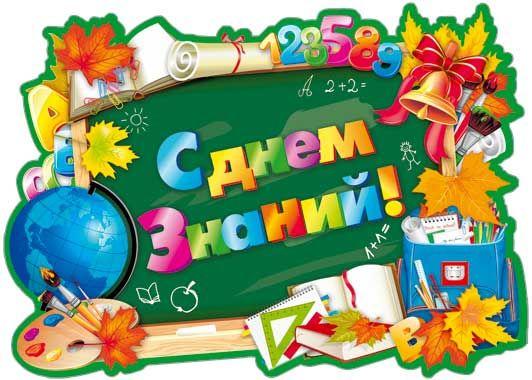 Вновь лето позади, и вновь детишек
Позвал к себе сентябрь очередной,
И вот уж осень к вам спешит чуть слышно,
Но души ваши полнятся весной!
Бурлит кипуче времени теченье,
И нет ему ни края, ни конца…
Пускай в День знаний наши поздравленья
Согреют ваши души и сердца!«Позади веселое осталось лето…». И опять наступило 1 сентября, когда тысячи девчонок и мальчишек отправляются в школу за знаниями. Белые пышные банты, новые школьные костюмы, радостные и улыбчивые лица. Такими пришли учащиеся нашей школы на свой, я думаю, любимый праздник – День знаний. Пришли с букетами цветов, которые преподнесут своим любимым педагогам. Ведущие торжественной линейки Постнова Мария и Милюкова Юлия поприветствовали учащихся, родителей, гостей и любимых учителей. «Здравствуйте! Здравствуйте!Мы вместе снова! И школа к учебному году готова!»«Школа встречает счастливый народСегодня учебный начинается год!»«Первое сентябрьское утро несёт с собой что-то новое, ведя нас по неизведанным дорогам знаний. Это начало большого школьного пути для первоклассников и старт последнему учебному году для девятиклассников».Ведущие провели перекличку классов. «Все здесь». «Все хотят учиться – да!!!»Ребята с радостью и теплом встретили первоклассников, которые вышли из школы в сопровождении 9-тиклассников, их классного руководителя Рудой Анастасии Павловны и своей первой учительницы Головневой Ольги Евгеньевны. Первоклассников не так много, всего 5 человек, но мы им все очень рады. Слово для приветствия ведущие предоставили директору школы Тимофеевой Марине Васильевне. Она поздравила всех с Днем Знаний, пожелала всем здоровья, успехов в обучении, различных достижений и побед, сотрудничества, творчества.Директор школы вручила грамоты детям за отличную и хорошую учебу, спортивные победы. Грамотами были также отмечены педагоги нашей школы, которые посвящают свою жизнь детям, обучают и воспитывают подрастающее поколение в духе любви к родине, к нашим традициям и культуре. Были отмечены высокий профессионализм педагогов, мастерство, добросовестный труд. Директор также поблагодарила учащихся, родителей, технический персонал школы, которые помогли сделать ремонт, чтобы школа стала лучше. В это сентябрьское утро свои поздравления адресовали и почетные гости нашего праздника. С Днем Знаний всех поздравила Семенова С.Ю., специалист Новопушкинской администрации. Она пожелала детям стремиться к знаниям, а родителям – обязательно поддерживать своих детей во всех их начинаниях и стремлениях.«Праздник сегодня особый, хотя каждый год он повторяется вновь и вновь. Чтобы этот день нам запомнился надолго, мы пригласили на наш праздник гостей. И самый, самый важный гость на пороге…»2 скомороха занесли трон с царем знаний (Федотова Ангелина, Гузачев Даниил и Воробьев Виталий).Первый скоморох зачитал указ за подписью царя, в котором говорится, что «всем приказано учиться, чтобы было чем гордиться»Царь знаний дал все ребятам мудрые советы по учебе.С напутственными словами и пожеланиями обратилась к своим первоклассникам их первая учительница Головнева О.Е. Она обещала научить детей грамоте, добру и справедливости. Ведущие пожелали удачи первоклассникам и предоставили им слово. Первоклассники замечательно прочитали стихотворения. «Мы сегодня обещаем,
Всем примером быть во всем
Выпускник, мы точно знаем,
Мы тебя не подведем».Девятиклассники подарили 1-классникам символический ключ знаний и теплые напутственные слова. Наши 9-тиклассники, красота и гордость школы. Они пришли последний раз к стенам родной школы. И они последний раз услышат трель школьного звонка, возвещающего начало учебного года.  Почетное право дать первый звонок предоставили учащейся 9 класса Байгазиевой Светлане и ученику 1 класса – Сарьянову Арсению«Звонок, звени! Звонок, звени! Родной, веселый, звонкий! Всех на урок поторопи Своим звучаньем громким! Звени, звонок! Звени, звонок! Залейся звонкой трелью! На праздник знаний мы идем, Открой нам в школу двери!»Учащиеся преподнесли учителям цветы. Все ребята с большой радостью приняли в свою дружную школьную семью первоклассников. 